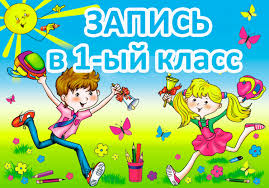 Приём детей в ОО № 7 из одной семьиПо вопросу приема в общеобразовательные организации детей из одной семьи (братья, сестры).В соответствии с п. 12 Порядка приема граждан на обучение по образовательным программам начального общего, основного общего и среднего общего образования, утвержденного Приказом МИНИСТЕРСТВА ПРОСВЕЩЕНИЯ РОССИЙСКОЙ ФЕДЕРАЦИИ от 2 сентября 2020 г. N 458."12. Проживающие в одной семье и имеющие общее место жительства дети имеют право преимущественного приема на обучение по образовательным программам начального общего образования в государственные образовательные организации субъектов РФ и муниципальные образовательные организации, в которых обучаются их братья и (или) сестры."Прием заявлений на обучение в первый класс для детей, проживающих на закрепленной территории, начинается 1 апреля текущего года и завершается 30 июня текущего года. Для детей, не проживающих на закрепленной территории, прием заявлений на обучение в первый класс начинается 6 июля текущего года до момента заполнения свободных мест, но не позднее 5 сентября текущего года (п. 17. Порядка).Следовательно, для детей, не проживающих на закрепленной территории и имеющих право преимущественного приема на обучение в общеобразовательную организацию (братья, сестры), прием заявлений в первый класс начинается с 1 апреля текущего года и завершается 30 июня текущего года. 